Publicado en Madrid el 09/08/2019 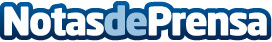 IMF Business School ha analizado el uso que se hace de las redes sociales en veranoEn verano se comparten en redes el doble de fotografías que en invierno y se publican dos veces más fotos y vídeos que actualizaciones de estadoDatos de contacto:Redacción914115868Nota de prensa publicada en: https://www.notasdeprensa.es/imf-business-school-ha-analizado-el-uso-que-se_1 Categorias: Viaje Sociedad Entretenimiento Dispositivos móviles Innovación Tecnológica http://www.notasdeprensa.es